8.2 – Graphs and Other Trig FunctionsAnalyzing the Graph of 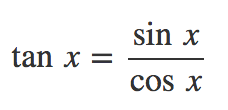 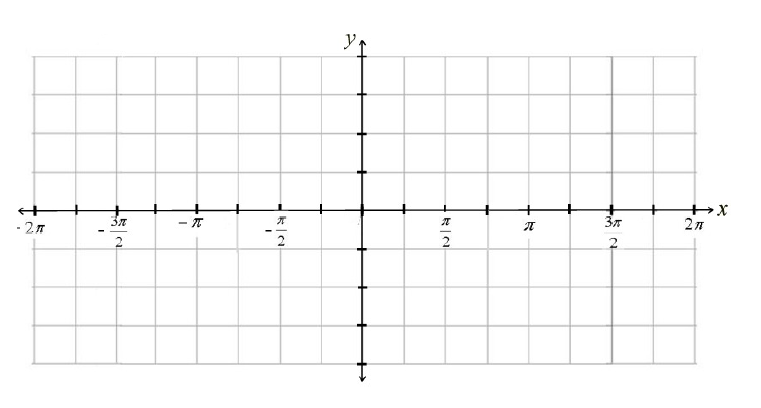 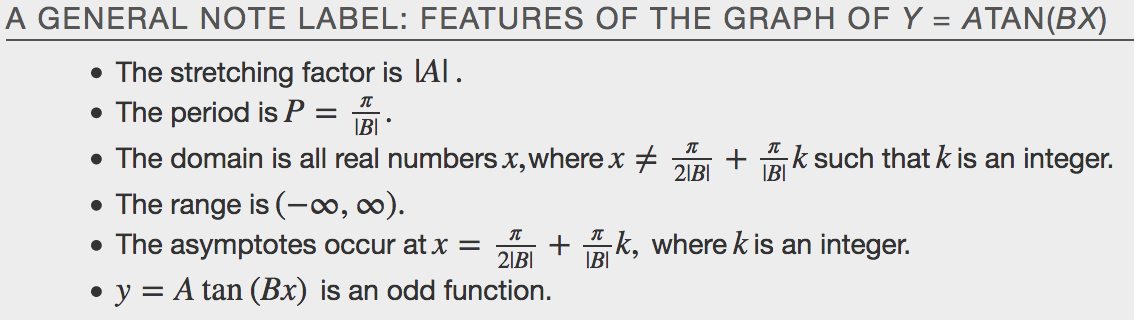 Graphing Variations of 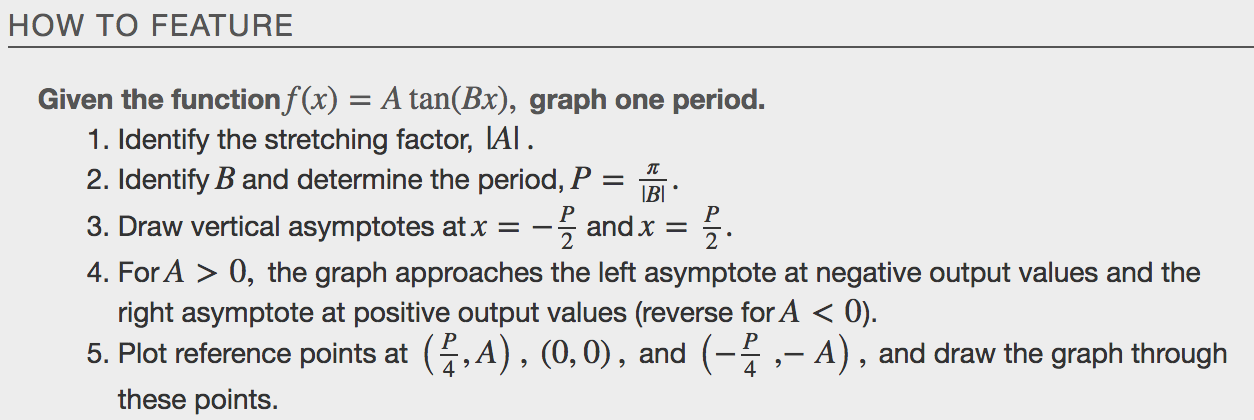 Examples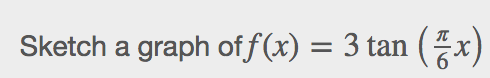 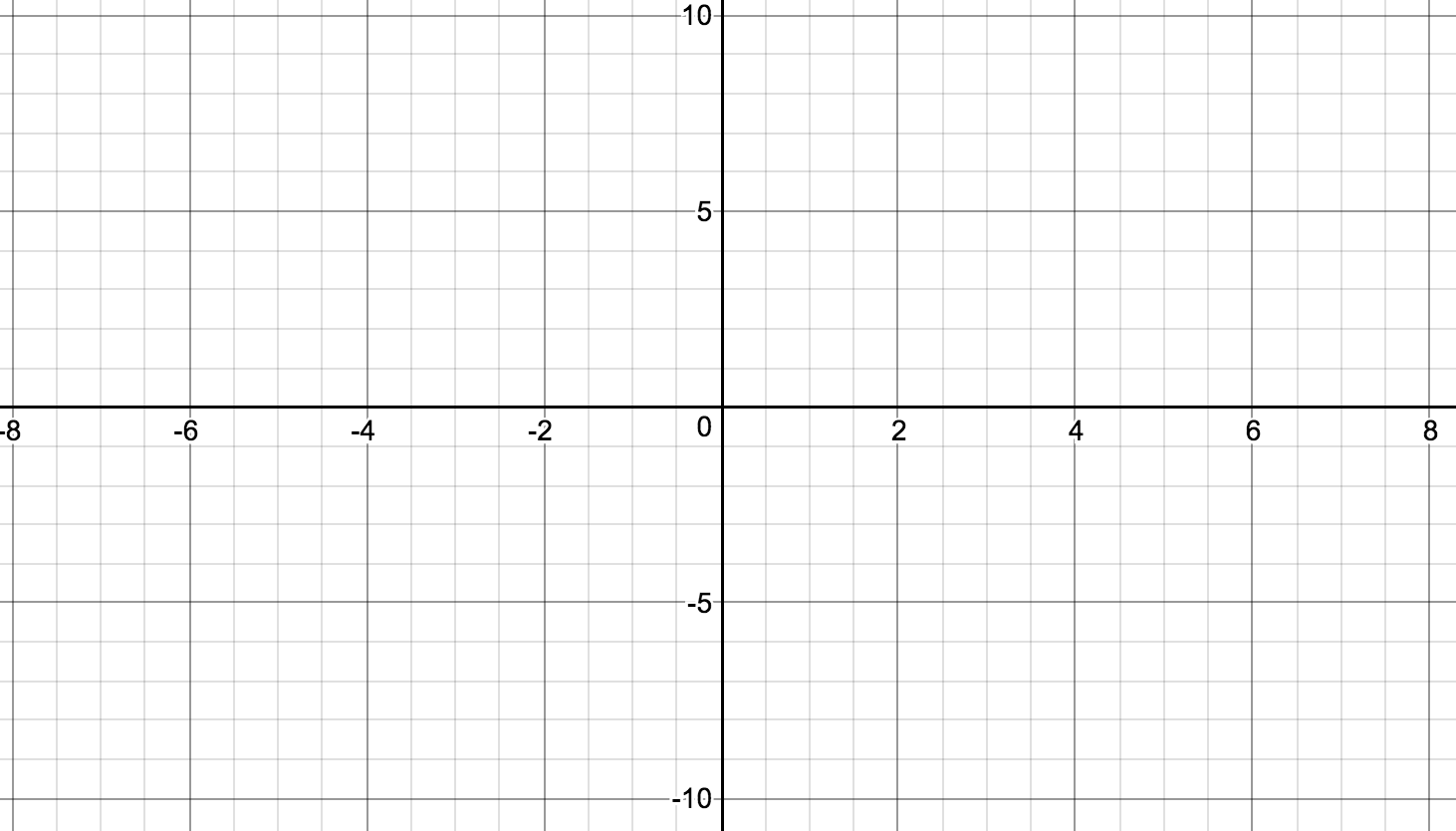 Graphing One Period of a Shifted Tangent Function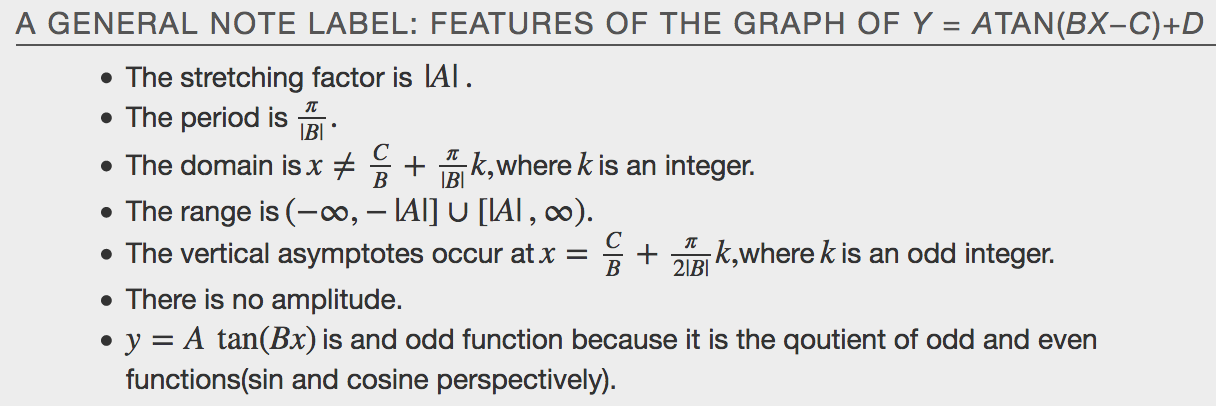 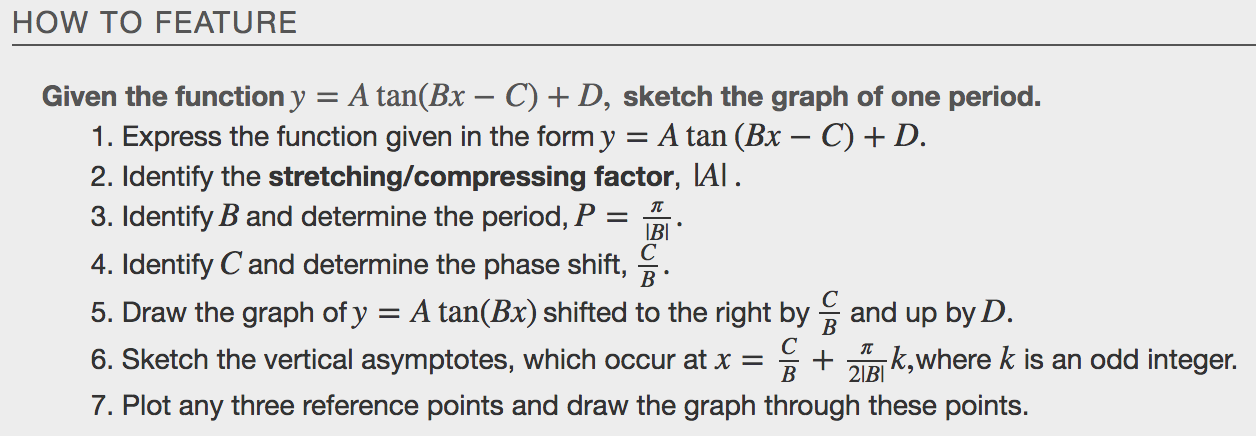 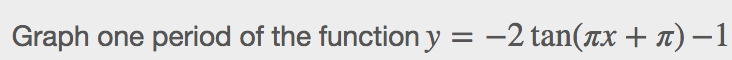 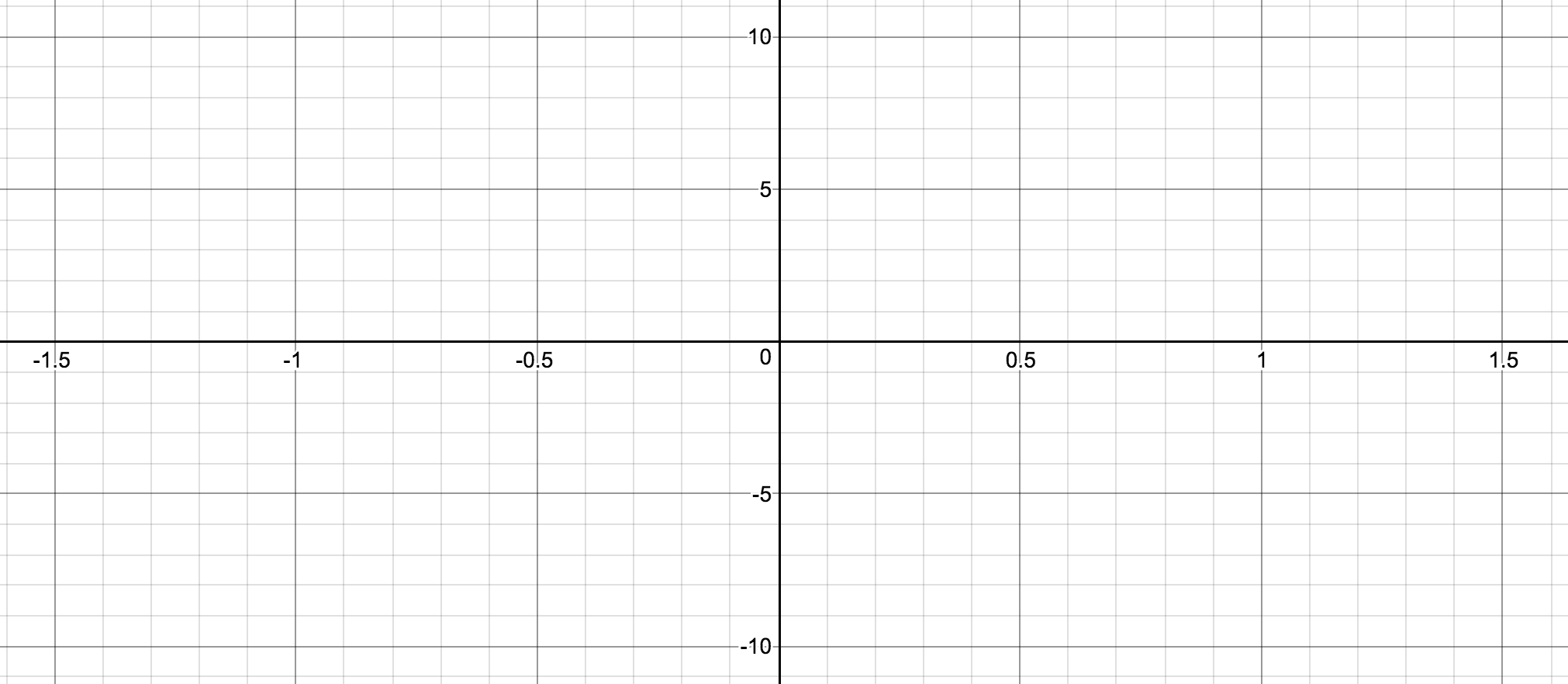 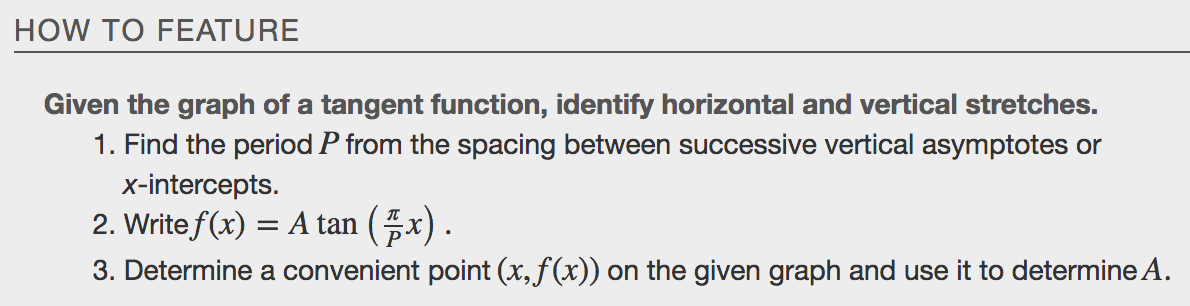 Example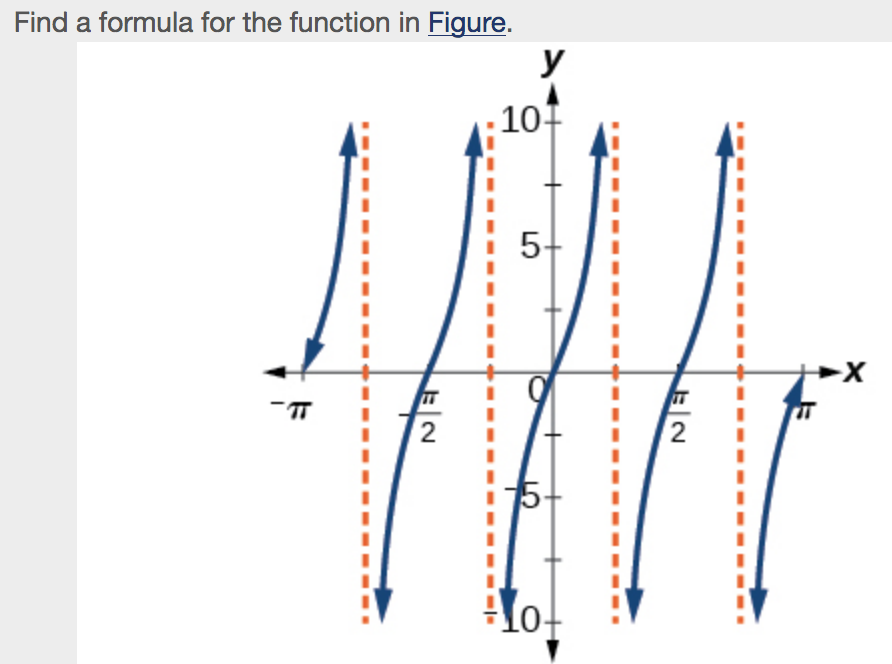 Analyzing the Graph of  and 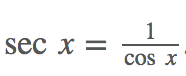 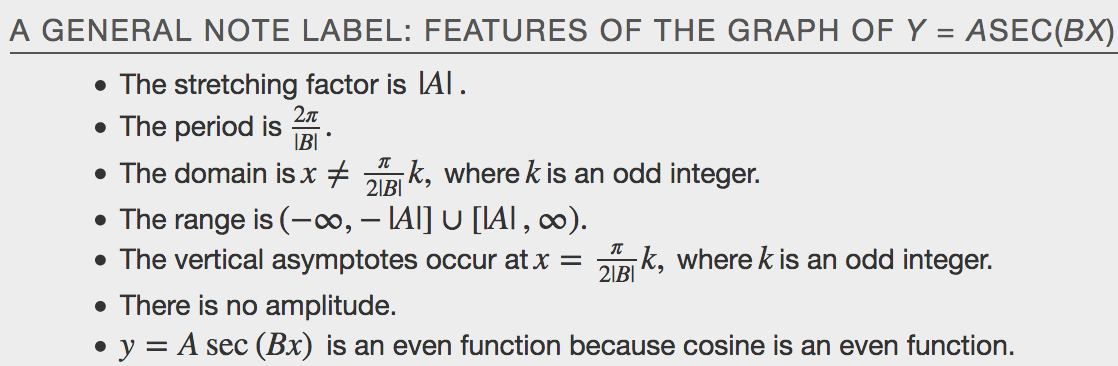 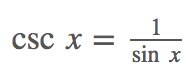 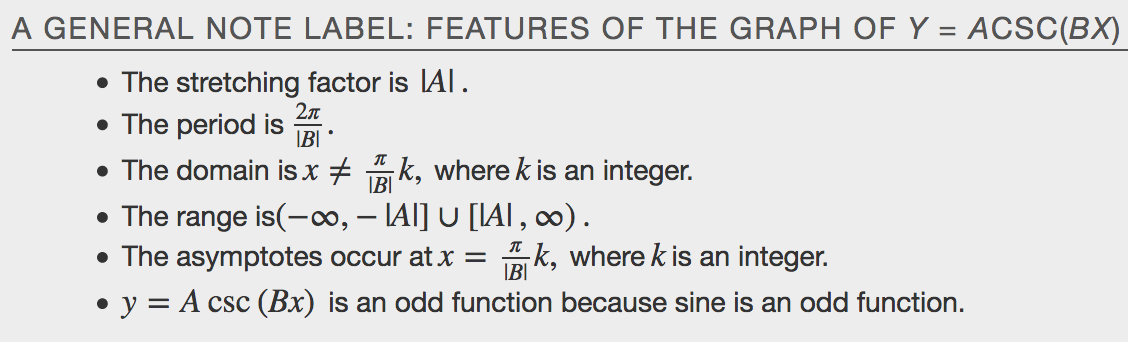 Graphing Variations of 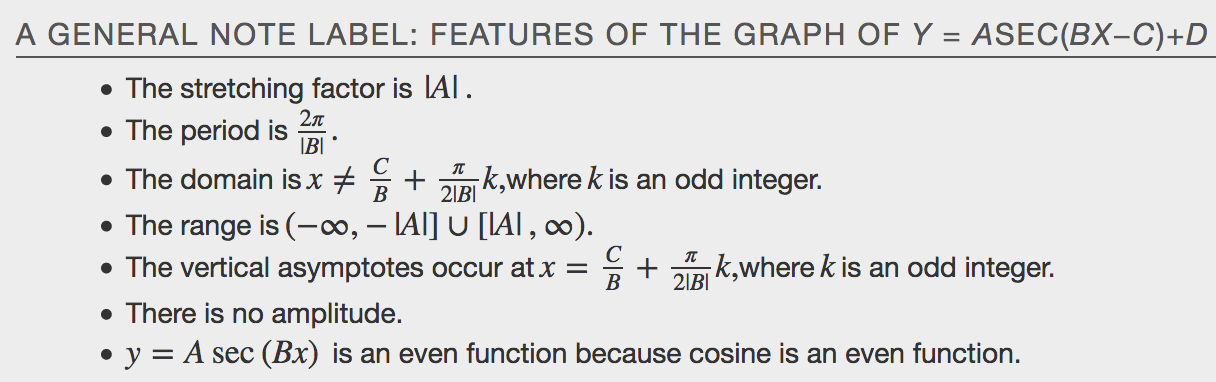 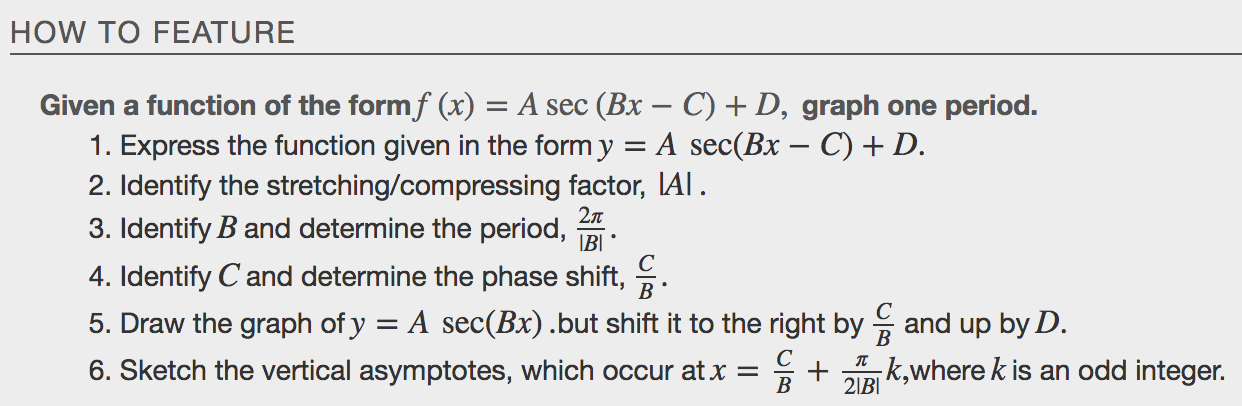 Example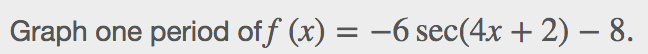 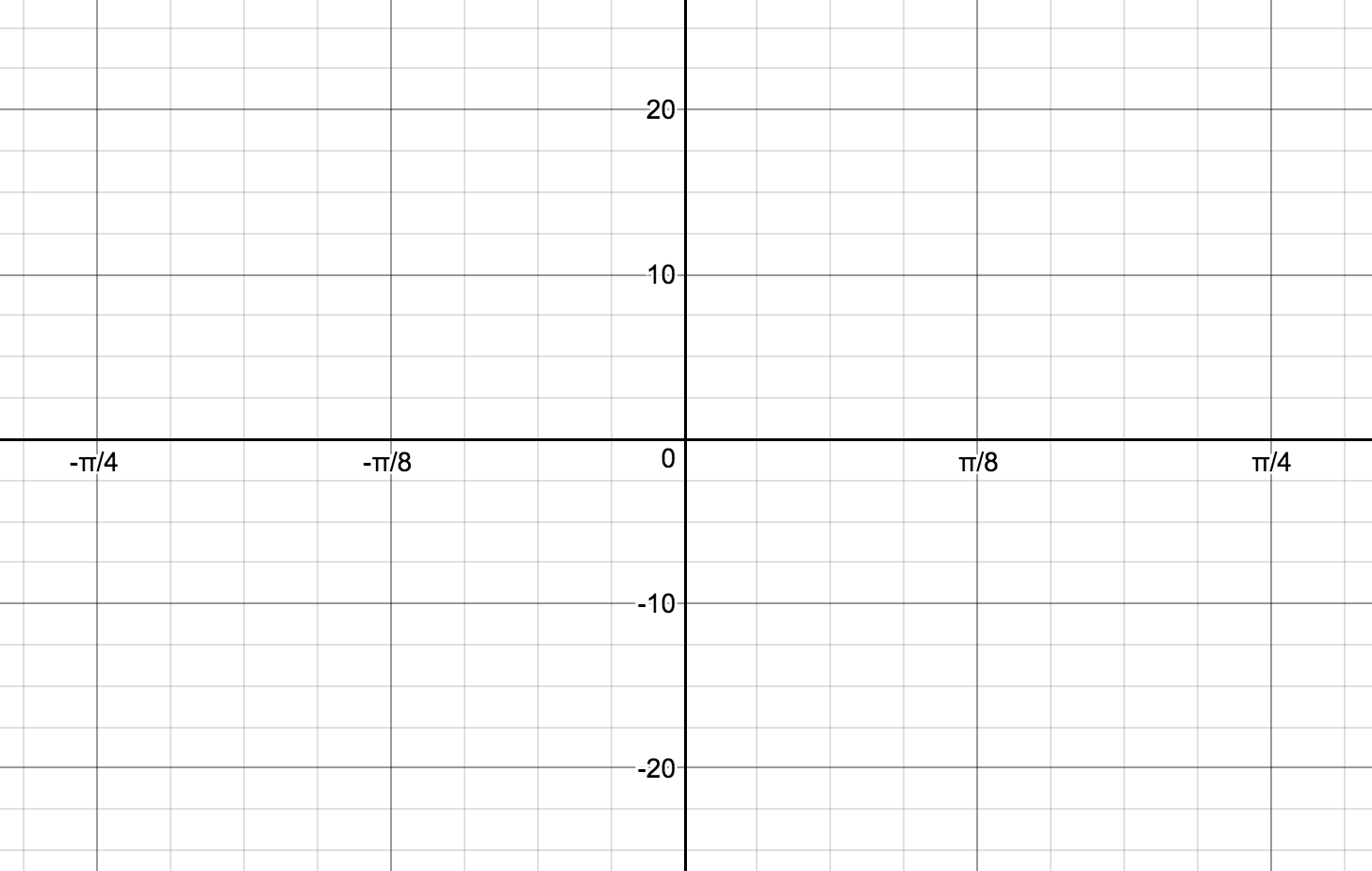 Graphing Variations of 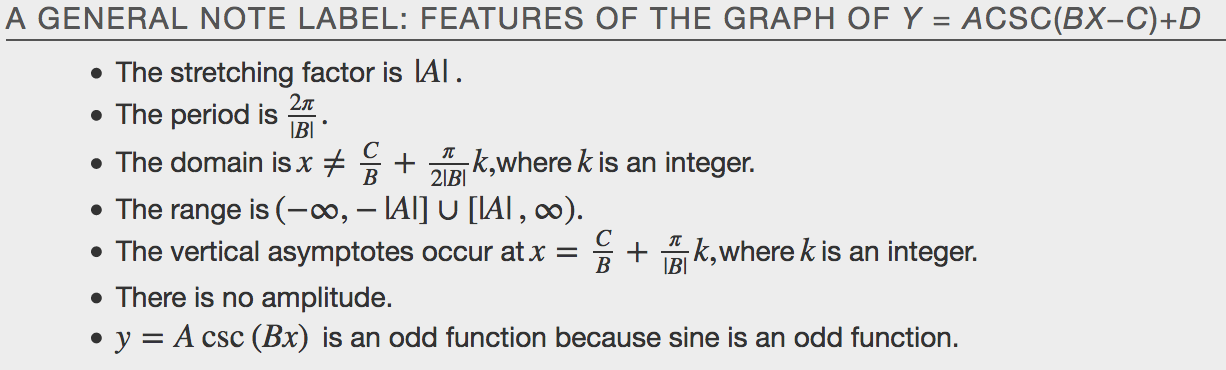 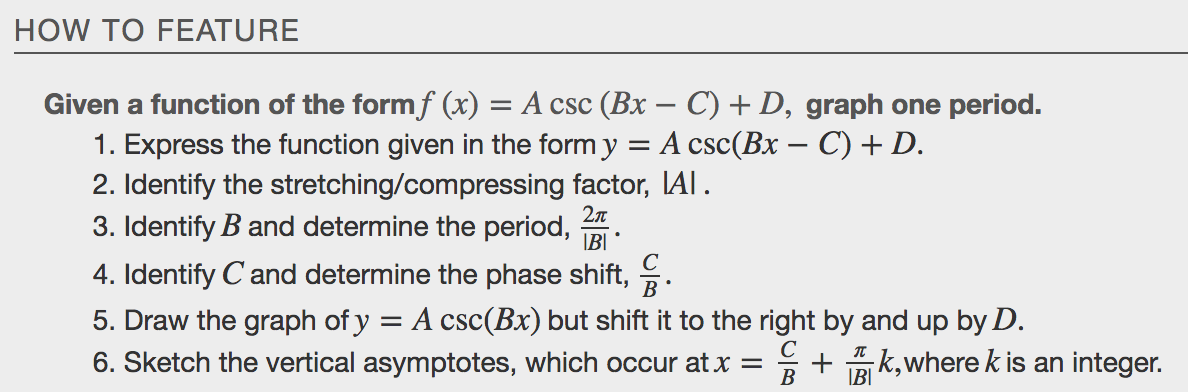 Example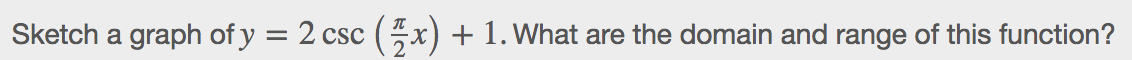 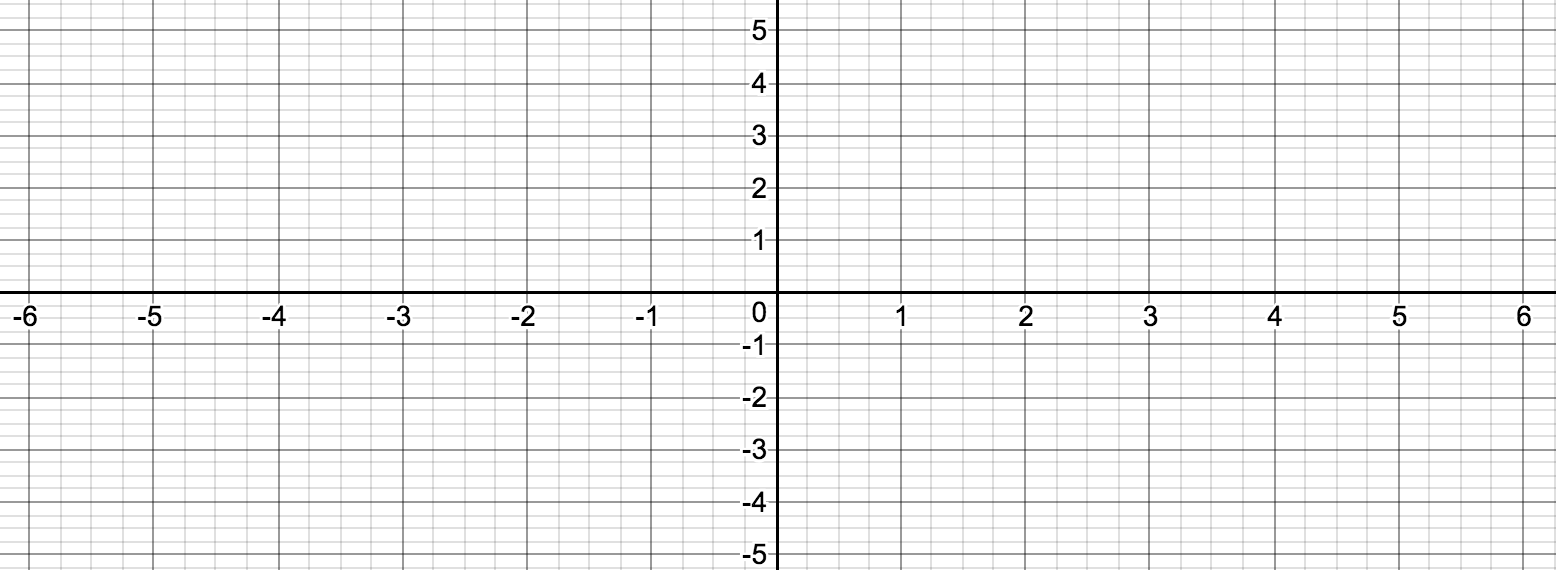 Analyzing the Graph of 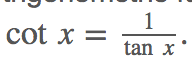 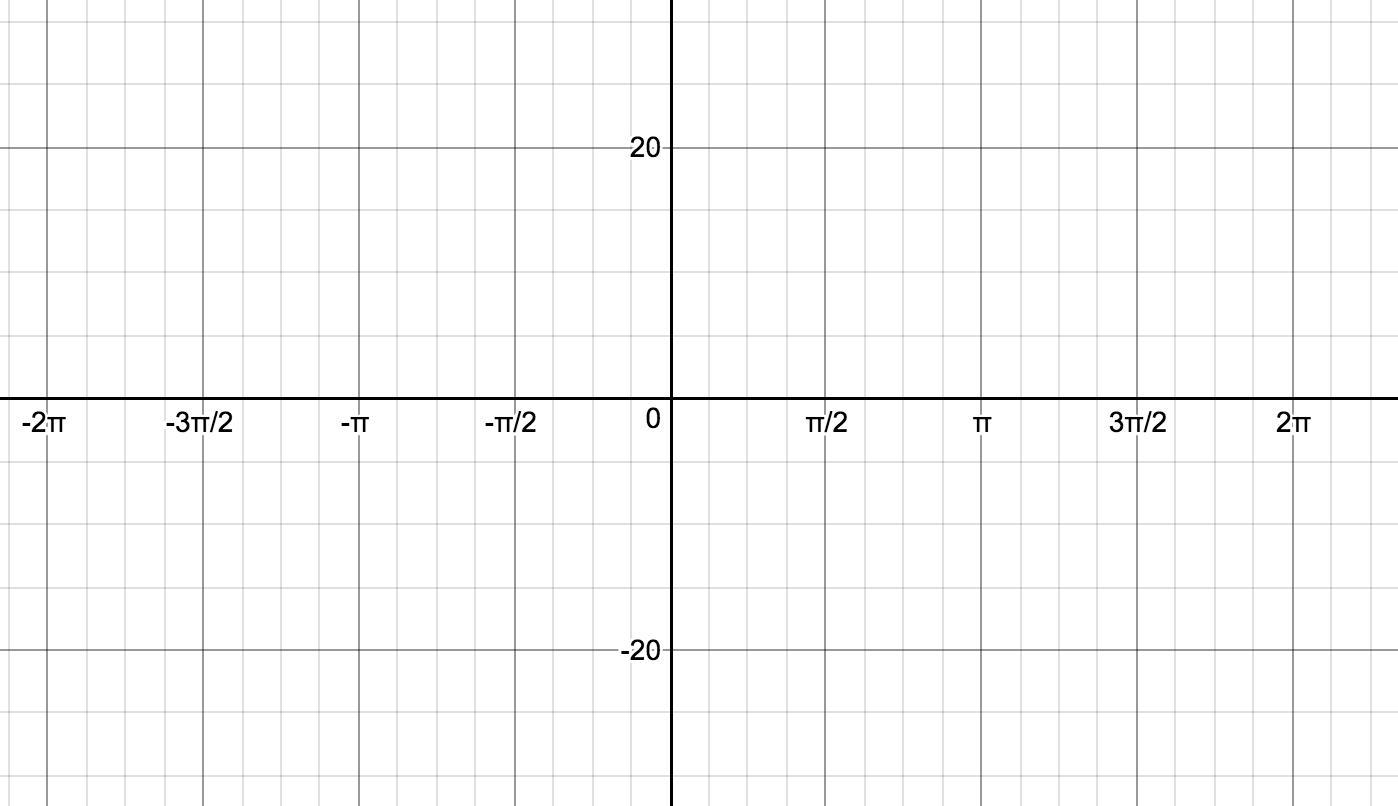 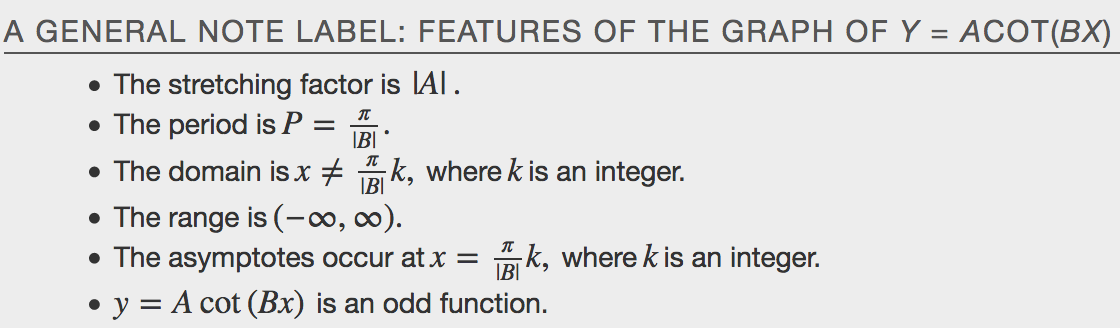 Graphing Variations of 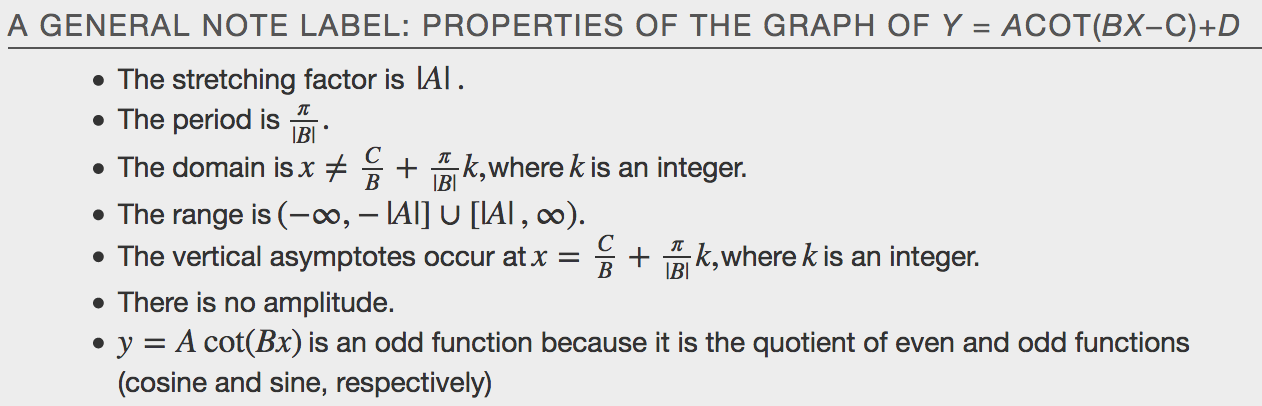 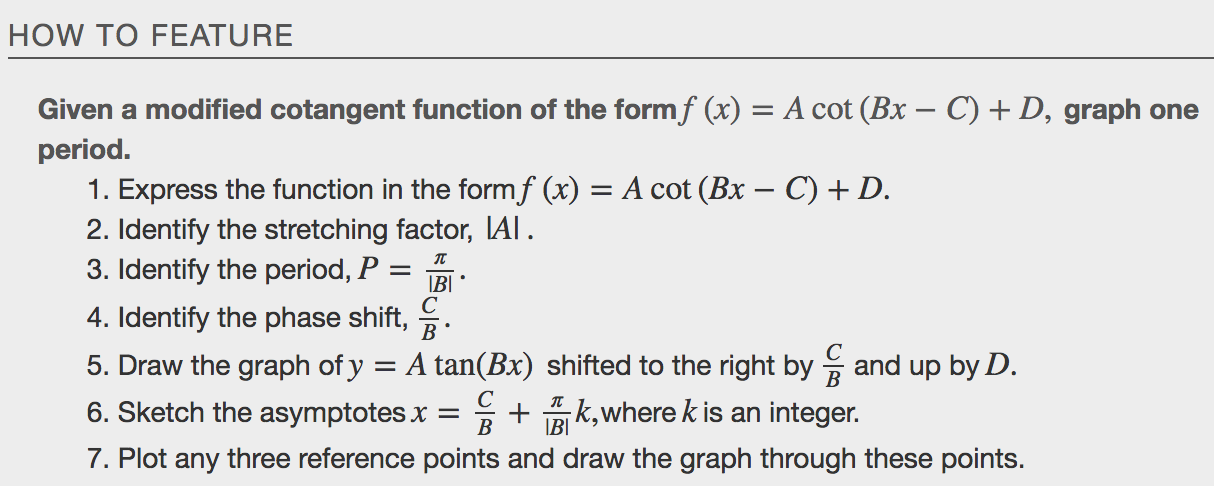 Example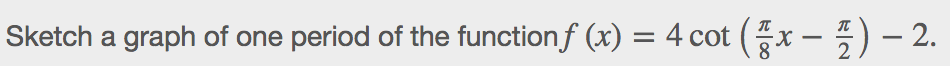 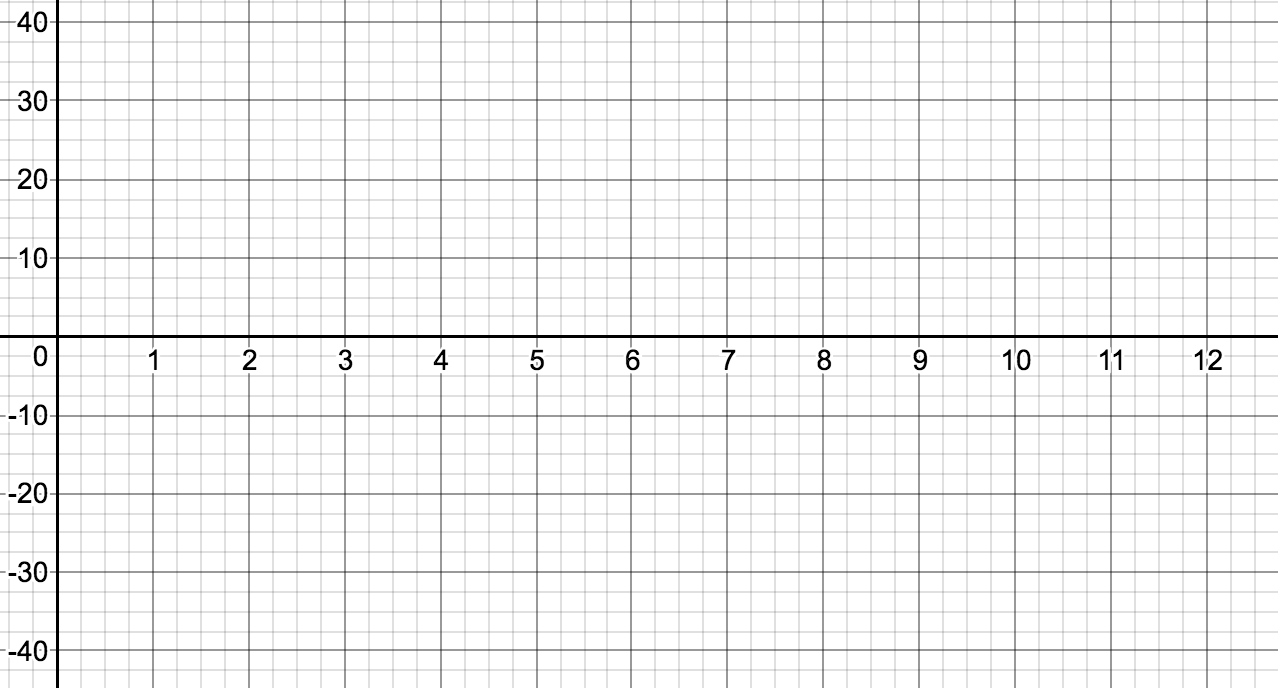 x0sin (x)010cos (x)10-1tan (x)x0cos (x)10-1sec (x)x0sin (x)010csc (x)x0cos (x)10-1sin (x)010cot (x)